決標公告資料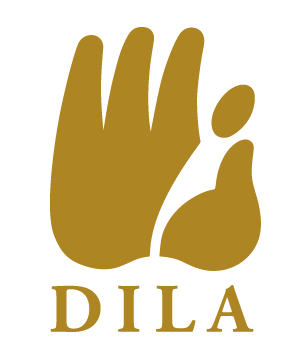 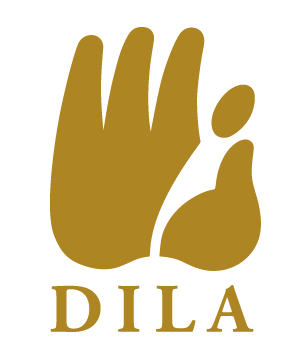 【機關名稱】法鼓學校財團法人法鼓文理學院【單位名稱】總務處庶務組【機關地址】新北市金山區法鼓路700號【聯 絡 人】呂泰隆【聯絡電話】02-24980707轉5020【傳真號碼】02-24082317【標案案號】第1120002205號【標案名稱】禪悅書苑防墜設備工程【招標方式】公開招標【決標方式】底價決標【標的分類】財物類【開標時間】112.06.29【決標時間】112.06.029【決標公告日期】112.06.30【決標金額】$ 449,000元【得標廠商】昱源科技股份有限公司